Maths - 8.6Finding a ruleGo to the following website:https://whiterosemaths.com/homelearning/year-6/Watch the video on finding a rule.Now try the following questions.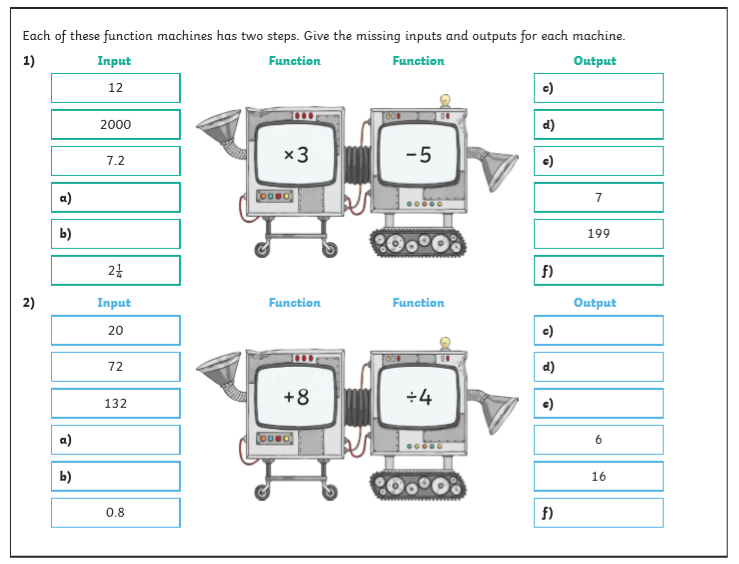 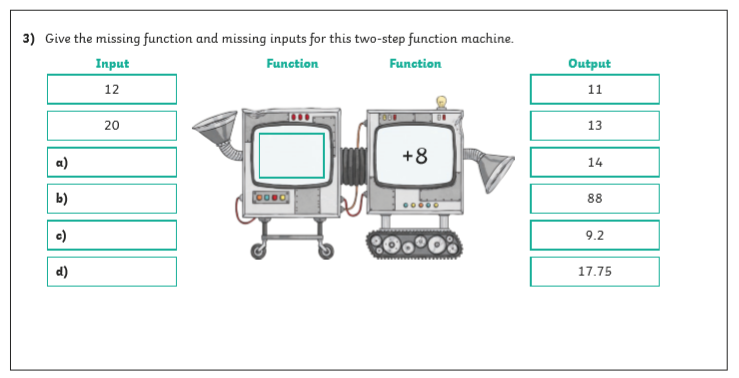 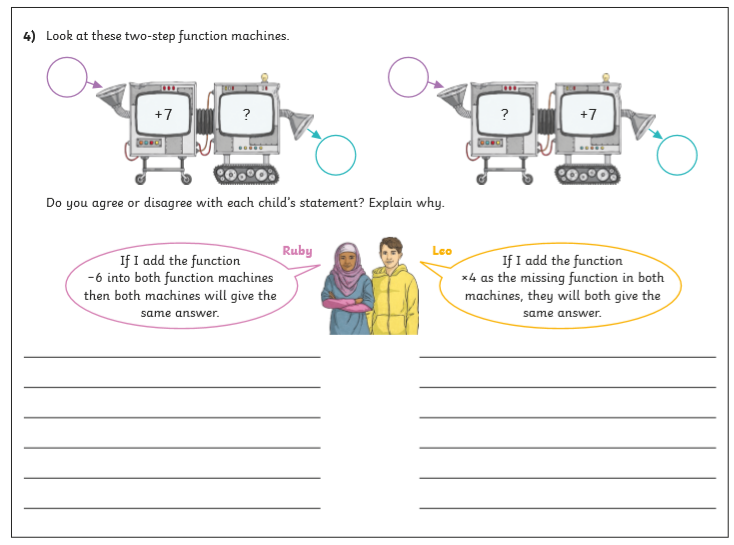 Find the answers below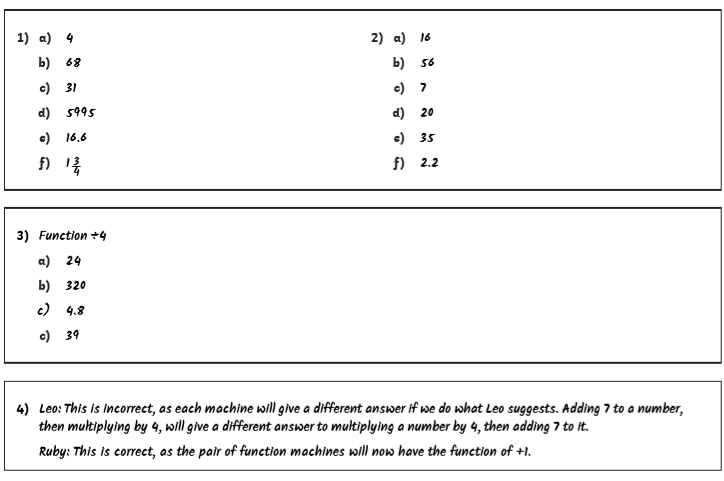 